International Federation of 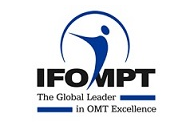 Orthopaedic Manipulative Physical Therapists (IFOMPT)Level 2, The Professional Centre39 Anzac RoadBrowns Bay 0753AucklandNEW ZEALAND
Phone:  +64 9 476 5353   Fax: +64 9 476 5354
Web: www.ifompt.orgThe External AssessorAn External Assessor (EA) is appointed to each Educational programme.  The EA assesses the on-going quality of the educational programme and the processes of programme evaluation that are currently in place. The EA will have access to all material related to a programme and its assessments. The EA will sample the students’ evaluations of the various aspects of a programme, as well as conduct interviews with students. This ensures quality but also continuous development of the educational programme.  The EA writes a report every 3 years as a minimum, which is sent to the Member Organisation (MO), indicating whether the educational programme is achieving its aims (and therefore the IFOMPT standards).Criteria for External AssessorsThe EA must:Be a member of an MOHave an understanding of the requirements of IFOMPT and the Standards DocumentHold a high degree of an equivalent level or higher to the programme being assessedHave teaching and examining experience in Orthopaedic Manipulative Therapy (OMT), ideally at the same level as the programmeHave some experience of programme development, and in committee work within an educational establishment, or as a programme team memberHave some experience as a clinical mentor or examiner of OMTRole of the External Assessor (EA)The role of the EA is to ensure the theoretical and clinical standards of the educational programme are satisfactory.  They will monitor:Standards of written workQuality and organisation of the Mentored Clinical Practice (MCP) Suitability of the Clinical MentorsStandard of the clinical examinationOverall quality of the educational programmeQuality of the educational experienceQuality of the Research projectThe EA writes their External Assessor’s report and submits it to the educational programme leader who can respond. The EA also sends the report to the relevant educational committee of the MO, according to their determined time frames. The MO is then responsible for synthesising the information from the educational programmes within their MO, managing any quality issues, and submitting the report as part of its next International Monitoring submission to the Standards Committee of IFOMPT. As displayed in Figures 1 and 2 this is a dynamic process with multidirectional feedback and communication between the EA, educational programme, MO and IFOMPT Standards Committee and Executive.  The recommendations and conditions from the IFOMPT Standards Committee and Executive should also be provided back to the EA so that these can be commented on in their next report.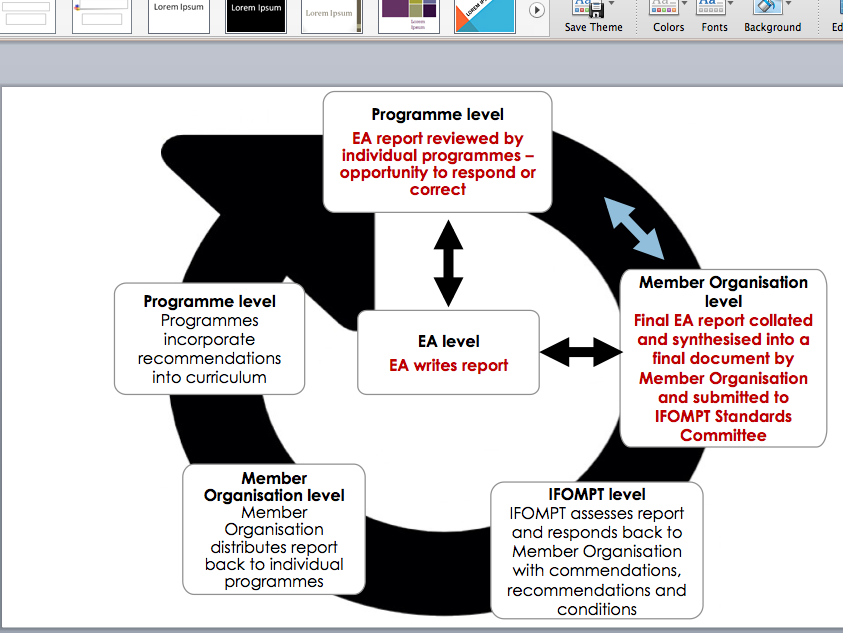 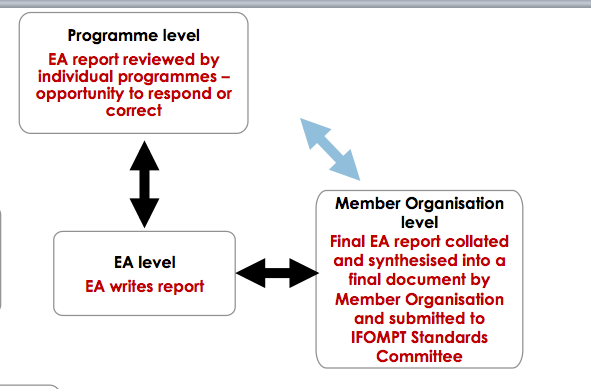 Figure 2 Dynamic multidirectional feedback/communication processesThe report must include a declaration of the independence of the EA. The EA report is required every 3 years as a minimum, which is sent to the MO.  In order to make a valid judgement on the programme, the EA report must include:An evaluation of the curriculum including progress compared to previous reports.Conclusions of correspondence, review and on-site visits with evaluations of teaching, examinations, written assignments, organisational aspects of the educational institution as well as student feedback.Note:  Individual students must not be namedThe Programme Leader is obliged to support the EA in sampling material, course work and data regarding the programme.If there is more than one educational programme in an MO, an EA report must be completed for each programme.For geographical reasons, the means of evaluation by the EA can be varied e.g. an unedited / live video may be a means of observing assessment processes or MCP.The Role of the External Assessor in the 